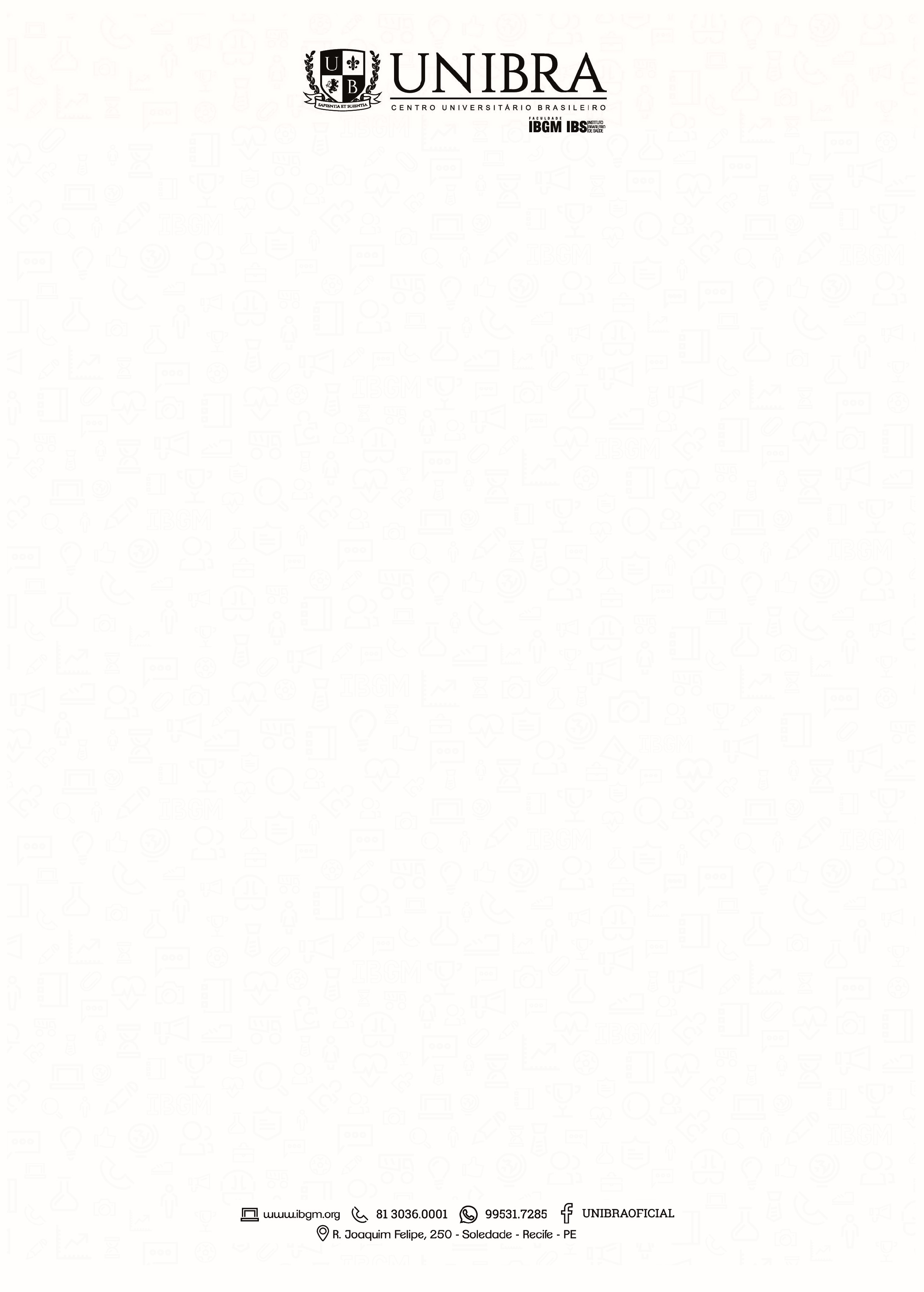 COORDENAÇÃO DE INTERNACIONALIZAÇÃOEDITAL DE MOBILIDADE (INTERCÂMBIO) PARA OS DISCENTES DO CENTRO UNIVERSITÁRIO BRASILEIRO – UNIBRAO Centro Universitário Brasileiro - UNIBRA, em convênio de cooperação técnica com diferentes instituições de ensino e pesquisa, anuncia a abertura do Edital para seleção de alunos dos cursos de graduação e pós-graduação para participação no Programa de Mobilidade Acadêmica em 2024.1.Das disposições geraisA UNIBRA, em atenção aos convênios firmados, estabelece neste ato os pré- requisitos básicos de candidatura e os critérios de seleção para a distribuição de 33 (trinta e três) vagas de intercâmbio, conforme informado no item 5 deste edital no período acadêmico de 2024.1;São contemplados alunos de graduação, mediante a oferta dos cursos em cada instituição conveniada.Setor de Intercâmbio. A INSTITUIÇÃO DE ENSINO SUPERIOR –IES CONVENIADA TERÁ A FACULDADE DE ACEITAÇÃO, OU NÃO, DOS NOSSOS ALUNOS, BEM COMO PODERÁ ESTABELECER SUAS CONDICIONALIDADES ESPECÍFICAS. Após o recebimento da Carta de Aceite por parte de cada uma das IES conveniadas, o estudante deverá, imediatamente, dar entrada no processo de visto de estudante, estando o aluno ciente de que, em determinados casos, o visto poderá demorar por volta de 45 (quarenta e cinco) dias úteis (ou mais). Todas as despesas referentes aos processos de solicitação do visto de estudante deverão ser arcadas pelo aluno.Pelo presente, tornam-se públicas as normas, prazos e orientações para o programa de mobilidade internacional dos discentes regularmente matriculados em cursos de graduação e pós-graduação da UNIBRA.Este edital será o instrumento de normatização geral e específica das tramitações, fases e processos internos (administrativos) na UNIBRA com relação à IES (Instituições de Ensino Superior) no exterior.Coordenação de Internacionalização internacionalizacao@grupounibra.comDo convênio de mobilidadeSerão disponibilizadas vagas, para cursar o segundo semestre 2024.1 nas instituições conveniadas, nos cursos informados neste edital;O convênio é destinado à realização de um semestre, não podendo ser renovado;O aluno que for contemplado pelo convênio de mobilidade acadêmica, ficará isento de taxas acadêmicas nas instituições coveniadas;O aluno deverá arcar com despesas de traslado (passagem, etc.), estadia, alimentação, e mais quaisquer despesas.Dos critérios para participaçãoEstar regularmente matriculado(a), no período letivo em que solicitar os estudos no exterior. Os componentes curriculares são constituídos por: disciplinas obrigatórias, disciplinas optativas e estágio supervisionado;Ter concluído 30% da carga horária do curso de graduação que realiza na UNIBRA;Ter coeficiente de rendimento acumulado igual ou superior a 7,0 (sete);Ter conhecimentos básicos da língua do país de destino;Formalizar, através de documentação, sua candidatura, atendendo aos prazos institucionalmente estabelecidos;Estar adimplente com a UNIBRA.Da inscriçãoAs inscrições devem ser feitas pelo link institucional UNIBRA https://www.grupounibra.com/    (formulário de inscrição online), no período de 15 setembro a 15 de outubro de 2024;O aluno deverá informar no formulário o Coeficiente de Rendimento Acumulado (CRA) geral (não informar CRA do período vigente);Para se candidatar a vaga o aluno deverá ter comprovante de proficiência linguística conforme informado no item 3.4 deste edital;Dos cursos ofertadosDisponibilidade de vagas por instituição conveniada:Coordenação de Internacionalização internacionalizacao@grupounibra.comObrigações e direitos dos alunos selecionadosSão obrigações e direitos do aluno selecionado:Permanecer regularmente matriculado junto à UNIBRA, por toda a duração do Programa;Concordar em estudar durante o período de vigência da mobilidade, com dedicação na instituição hospedeira, em um programa de estudos aprovado pelas autoridades competentes da UNIBRA (coordenadores de curso e coordenador de internacionalização);Estar ciente de que o aproveitamento curricular dos estudos e demais atividades acadêmicas realizadas no exterior dependerá de avaliação e estará sujeito às regras para isenção de disciplinas e/ou registro de horas de atividades acadêmicas complementares da UNIBRA.Assumir todos os gastos necessários para sua participação no PROGRAMA, inclusive gastos com passaporte, visto, transporte, alojamento, seguros saúde e de vida, alimentação, bem como gastos adicionais incorridos pelos cônjuges, dependentes ou ainda eventuais acompanhantes;Realizar sua estadia e estudos na universidade de destino durante o período selecionado no ato da inscrição, respeitados os prazos estipulados nos convêniosCoordenação de Internacionalização internacionalizacao@grupounibra.comespecíficos entre a UNIBRA e a Instituição parceira;Em conjunto com a coordenação de internacionalização da UNIBRA, entrar em contato com a Instituição estrangeira para todo o procedimento formal de matrícula, envio de documentos etc.;Providenciar seguro de viagem para a cobertura de eventos que possam ocorrer no país da universidade hospedeira;Divulgar sua experiência para alunos da UNIBRA, através de palestras ou outros tipos de atividade, quando do seu retorno ao Brasil;Enviar a Coordenação de Internacionalização o histórico oficial das disciplinas cursadas no exterior, com assinatura e carimbo da Instituição estrangeira, após o término do intercâmbio;Não será possível a renovação do período de intercâmbio;Deve inscrever-se em, no mínimo, 03 (três) disciplinas/componentes curriculares no exterior por semestre e cursá-las/los, ou no estagio supervisionado e ou no Trabalho de Conclusão de Curso - TCC;Deve submeter-se as determinações estabelecidas pela Instituição de Ensino Superior Estrangeira Conveniada que normalizem internamente a mobilidade estudantil, bem como, as normas regimentais e estatutárias.Informar a coordenação de internacionalização sobre o andamento e a tramitação das fases que são de exclusiva responsabilidade do aluno, tais como: processo de entrada no visto de estudante, em tempo hábil; processo de compra da passagem e de seguro de saúde obrigatório; chegada na universidade anfitriã bem como da confirmação da matrícula das disciplinas a serem cursadas. Neste último caso, enviar o comprovante de matrícula digitalizado para o email internacionalizacao@grupounibra.comAtribuições da UNIBRASão atribuições da UNIBRA:Realizar o processo de seleção interna de alunos para participarem do referido Programa;Manter o acordo bilateral ou termo de parceria com a Universidade escolhida, com equivalência de disciplinas e isenção de taxas acadêmicas;Coordenação de Internacionalização internacionalizacao@grupounibra.comRealizar a análise e aprovação dos programas acadêmicos dos cursos que seus alunos participarão junto às universidades hospedeiras, bem como realizar a análise para adequação dos créditos acadêmicos obtidos pelos alunos, por ocasião da participação em tais cursos na universidade hospedeira, após abertura de requerimento específico na UNIBRA;Transformar o status do aluno para “Mobilidade Acadêmica”;Divulgar e promover ações de mobilidade acadêmica.Seleção dos candidatosA indicação do aluno caberá à coordenação de internacionalização para a avaliação dos candidatos inscritos.Os critérios para a seleção e a distribuição das vagas considerarão:A obrigatoriedade de atendimento aos requisitos especificados no item 3, sem exceção;Elevado desempenho acadêmico, avaliado através do coeficiente de rendimento acumulado (CRA). Em caso de empate no item: O(a) aluno que demonstrar maior conhecimento da língua estrangeira do país pretendido; O(a) aluno(a) que estiver cursando o semestre mais adiantado do curso.O estudante selecionado deverá encaminhar para a coordenação de internacionalização via Coordenação do Curso que está vinculado na UNIBRA proposta de estudos na Instituição de Ensino Superior Estrangeira Conveniada, incluindo:- Ficha de Requerimento de Mobilidade Acadêmica Internacional https://grupounibra.com/coordenacao-de-internacionalizacao/;- Declaração de matrícula:- Histórico Escolar atualizado;- Proposta de Mobilidade Acadêmica Internacional elaborada pelo (a) estudante; V - Componentes Curriculares que o(a) estudante pretende cursar no exterior (com as respectivas ementas e equivalências);- Termo de Compromisso das responsabilidades que o(a) estudante está assumindo no país estrangeiro (Anexos I e II), assinado e rubricado em todas as páginas;- Parecer da Comissão de Matrícula favorável a mobilidade do(a) estudante:Coordenação de Internacionalização internacionalizacao@grupounibra.com– Declaração do Coordenador do Curso que aprovou o parecer da Comissão de Matrícula.- Cópia das duas primeiras páginas de identificação pessoal do passaporte Não será aceita documentação incompleta.Resultado da seleçãoA coordenação de internacionalização analisará as candidaturas de 16 a 20 de outubro de 2024 e divulgará o resultado.A partir de 21 de outubro a coordenação de internacionalização entrará em contato com os selecionados, que deverão responder até a data limite de 25 de outubro, data em que seu silêncio importará em desistência da seleção, abrindo oportunidade para alunos que estiverem em suplência.CronogramaRecife, 20 de fevereiro de 2024.Renata Maia Pimentel Reitora - UNIBRAJorge Gomes Sobrinho  Coordenação de InternacionalizaçãoCoordenação de Internacionalização internacionalizacao@grupounibra.comANEXO IPROGRAMA DE MOBILIDADE ACADÊMICA, EM NÍVEL DE GRADUAÇÃO, COM INSTITUIÇÕES CONVENIADAS ESTRANGEIRASTERMO DE COMPROMISSOEu,	, (nome do estudante) regularmente inscrito (a) em disciplinas/componentes curriculares no Curso de		, (nome do curso de Graduação) do Centro Universitário Brasileiro - UNIBRA, com a matrícula de número				, declaro que   responsabilizo-me pelo meu transporte e pela minha estada	em(nome do país/cidade) enquanto estiver realizando no (a)   	 	(nome da Instituição conveniada) os estudos aceitos para serem desenvolvidos durante o período previsto para esta Mobilidade Acadêmica, tendo o aluno ciência do estatuto do regimento e resoluções da IES.Recife,	de	de	.ASSINATURA DO ESTUDANTECoordenação de Internacionalização internacionalizacao@grupounibra.comANEXO II – TERMO DE COMPROMISSO DE INTERCÂMBIOCOMPROMISSOS ASSUMIDOS PELOS ESTUDANTES APROVADOS E PRÉ INSCRITOS PARA O PROGRAMA DE INTERCÂMBIO DA UNIBRAO fato de o(a) interessado(a) confirmar a participação no Programa de mobilidade acadêmica da UNIBRA, após ser selecionado, significa também que aceita cumprir os itens abaixo relacionados. O não cumprimento desses itens implicará o desligamento automático, em qualquer etapa do desenvolvimento do programa –com os quais a UNIBRA possui convênio. Dessa forma, o(a) estudante se compromete a:Assumir os encargos financeiros da viagem: passagem aérea e transporte até a chegada à cidade de destino da realização dos estudos; despesas pessoais eventuais e despesas do processo de concessão do visto de estudante; alimentação, alojamento (habitação) e transporte durante a realização do programa de intercâmbio;Possuir um seguro-saúde internacional com cobertura para atendimentos em hospitais, centros de saúde e eventuais despesas médicas durante a estada no país de estudo bem como passaporte válido por um período de, no mínimo, um ano no ato da inscrição;Empreender tratamento cortês, polido e ético com todos os funcionários da UNIBRA bem como com as autoridades diplomático-consulares, em território nacional, além de todo o corpo docente e discente da universidade anfitriã além das autoridades públicas do país onde se realizará a mobilidade internacional.CIENTIFICAÇÃO E CONCORDÂNCIA COM AS SEGUINTES CONDIÇÕES ACERCA DO PROGRAMA DE MOBILIDADE ACADÊMICA DA UNIBRA:Estou regularmente matriculado e ciente de que devo manter-me nessa situação durante todo o período de participação na mobilidade acadêmica, cumprindo com as minhas responsabilidades financeiras na UNIBRA.As disciplinas que cursarei na Instituição de Ensino Superior (IES Anfitriã), durante o período de intercâmbio, corresponderão àquelas que estão de acordo com o Plano de Estudos.Coordenação de Internacionalização internacionalizacao@grupounibra.comCaso haja necessidade de modificação do meu Plano de Estudos na IES Anfitriã, deverei enviar para o Setor de Intercâmbio da UNIBRA a Declaração de Matrícula ou o novo Plano de Estudos proposto pela IES anfitriã para que seja submetido a um novo estudo por parte da coordenação de meu curso.Estou ciente de que poderei ficar desperiodizado(a) no retorno aos estudos na UNIBRA.A minha participação no Programa de mobilidade acadêmica pode ser cancelada tanto pela IES Anfitriã como pela UNIBRA, caso meu desempenho acadêmico seja inadequado, ou ocorrer qualquer infração aos regulamentos, normas e procedimentos estabelecidos por ambas as instituições, e me obrigo a conhecer e bem respeitar as leis do País Anfitrião.Autorizo a coordenação de internacionalização, após o retorno à UNIBRA, a disponibilizar, para prováveis consultas, sugestões ou dúvidas, meu correio eletrônico, a outros estudantes interessados no Programa de mobilidade acadêmica, com o intuito de colaborar com informações atualizadas, sobre a Universidade / cidade na qual os estudos de intercâmbio foram realizados.É de minha responsabilidade prover as condições e os documentos necessários que viabilizem e autorizem a realização do Programa de Intercâmbio, tais como: Passaporte com validade de, no mínimo, um ano no ato de inscrição (ou comprovante da DPF de entrada no processo de obtenção de novo passaporte), Seguro Médico Internacional e de cobertura total durante o período de minha estada no País da IES Anfitriã, transporte à IES Anfitriã, visto de estudante, alojamento, alimentação, todas e quaisquer despesas de caráter pessoal.Estou ciente e é de minha inteira responsabilidade o processo de postulação de visto de estudante que deverá ser feito tão logo eu receba a carta de aceite por parte da IES anfitriã – para os casos de universidades no exterior. Estou, igualmente, ciente que, em alguns casos, o processo de tramitação de visto de estudante pode chegar ao prazo de 60 (sessenta) dias – ou mais – e, portanto, deverei fazê-lo de maneira diligente e pontual.Estou ciente de que não poderei responsabilizar a IES Anfitriã e a UNIBRA pelo eventual atraso na concessão do mesmo ou eventual negação de visto de estudante pelo Consulado ou Embaixada do referido ao país anfitrião.Após retorno à UNIBRA, devo entregar a coordenação de internacionalização, noCoordenação de Internacionalização internacionalizacao@grupounibra.comprazo de até 15 (quinze) dias após o início das aulas regulares no semestre imediatamente posterior ao regresso, relatório das atividades acadêmicas e culturais desenvolvidas na Universidade anfitriã [Este relatório circunstanciado deverá ser anexado à pasta de intercâmbio do aluno. A Coordenação de Internacionalização poderá organizar encontro ou reunião com os alunos intercambistas do semestre anterior para coletar e expor suas respectivas experiências consubstanciadas no relatório para os futuros alunos selecionados na mobilidade acadêmica].Estou ciente que, em nenhum caso, a UNIBRA abonará as faltas de alunos que excedam o seu período de permanência no país da Universidade Anfitriã.[Para os casos de língua estrangeira] É também de minha responsabilidade, uma vez que receba o Certificado Analítico contendo a qualificação de meu rendimento acadêmico, providenciar a tradução de todo o documento.É de minha inteira responsabilidade a declaração integral dos estudos acadêmicos com integridade, ética, respeito às leis e normas do país e da IES Anfitriã com vistas à excelência pedagógica.Recife,	de	de 20 	Assinatura do(a) candidato(a)Coordenação de Internacionalização internacionalizacao@grupounibra.comInstituiçãoPaisÁreaN°vagasSiteMacau	University	ofScience and TecnologyMacauTodas3https://www.must.edu.mo/enInstituto de Tecnologiade PernambucoBrasilTCC3http://www.itep.br/Universidade Mayor deSan SimónBoliviaTodas3http://www.umss.edu.bo/Instituto Agronômico dePernambucoBrasilTCC3http://www.ipa.br/novo/Universidade de AveiroPortugalTodas3https://www.ua.pt/#/Universidade de Trás-os-Montes e Alto DouroPortugalTodas3https://www.utad.pt/Universidad	de	laEmpresaUruguaiTodas3https://ude.edu.uy/Texas A & M AgriLifeResearchUSATCC3https://agriliferesearch.tamu.edu/La Univeridad de Congreso ArgentinaTodas3 https://www.ucongreso.edu.ar /      Escola Superior de Enfermagem do Porto PortugalTCC3https://www.esenf.pt/pt/  Universidad de la Frontera ChileTodas3https://www.ufro.cl/ Universidad Nacional del Nordeste ArgentinaTodas3https://www.unne.edu.ar/ Universidad Nacional Mayor de San Marcos PeruTodas3https://unmsm.edu.pe/ Universidade de Lisboa PortugalTodas3https://www.ulisboa.pt/ Total42PERÍODOATIVIDADE PREVISTA15/09/2024 a15/10/2024Inscrições dos alunos UNIBRA16/10/2024 a20/10/2024Análise das candidaturas e seleção dos alunos e divulgação dosresultados21/10/2024 a25/10/2024Contato com alunos selecionados e nomeação dos aprovados paraas respetivas instituições conveniadasA partir de26/10/2024Nomeação dos alunos selecionados para as instituiçõesconveniadasAté01/11/2024Envio dos documentos e ficha de candidatura assinada para aCoordenação de Internacionalização da UNIBRA